Publicado en Valencia el 27/02/2024 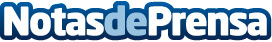 MA’S Events: innovación y experiencia en la organización de eventos corporativos en ValenciaMA’S events se especializa en la creación y gestión de eventos corporativos de vanguardia, así como en la provisión de servicios audiovisuales, sonido e iluminaciónDatos de contacto:María JoséMarketing605381363Nota de prensa publicada en: https://www.notasdeprensa.es/ma-s-events-innovacion-y-experiencia-en-la Categorias: Marketing Valencia Entretenimiento Celebraciones http://www.notasdeprensa.es